Уважаемые предприниматели!Для развития предпринимательства в сфере сельского хозяйства, внедрения новых агротехнологий, и вовлечение граждан в ведение сельского хозяйства в области растениеводства, в условиях местности приравненной к районам Крайнего Севера, в том числе в труднодоступных районах Югры, круглогодичного обеспечения жителей региона качественной, натуральной и свежей продукцией в 2021 году стартовала обучающая программа «СИТИ-ФЕРМЕР ЮГРЫ-2021» (далее – онлайн-курс).Слушатели онлайн-курса узнают о преимуществах сити-фермерства, новых методах круглогодичного выращивания салатов, зелени и пряных трав с помощью гидропонных систем, разработают пошаговый план запуска «Сити-Фермы» от грядки на балконе к большому производству, изучат новые возможности увеличения доходности и сбыта продукции через сельскохозяйственную кооперацию.Дополнительно на курсе участников проинформируют о мерах поддержки бизнеса в автономном округе, вступлении в кооператив, подборе необходимого оборудования для начала деятельности, где и как бесплатно зарегистрировать свой бизнес. Программа обучения состоит из восьми модулей.Онлайн-курс пройдет с 11 по 19 сентября 2021 года на платформе ZOOM. Для удобного обучения онлайн-уроки будут проходить в выходные дни. Участниками онлайн-курса могут стать жители региона, выразившие желание повысить свои компетенции в выращивании микрозелени, салатов, пряных трав, представители предприятий HoReCa, фермерские хозяйства. Участие в онлайн-курсе является бесплатным для жителей региона.Организатор онлайн-курса - Фонда развития Ханты-Мансийского автономного округа – Югры при поддержке Департамента промышленности автономного округа. Партнеры курса - Институт естественных и технических наук Сургутского государственного университета и резидент АУ «Технопарк высоких технологий» ООО «Реатоника».Зарегистрироваться на обучение можно онлайн, заполнив анкету на сайте Фонда развития Югры в разделе «Центр сельхозкооперации» до 10 сентября 2021 года: https://fondugra.ru/agricultural-cooperation-center/siti-fermer-yugry-2021/Вся актуальная информация об онлайн-курсе будет публиковаться в сообществе социальной сети ВКонтакте «Фермеры Югры» Центра компетенций в сфере с/х кооперации и поддержки фермеров https://vk.com/farmugra.Контактное лицо по вопросам участия: главный специалист Центра компетенций в сфере с/х кооперации и поддержки фермеров, Савич Ирина Раильевна, тел. 8-3467-388-575 доб.132, e-mail: SIR@fondugra.ru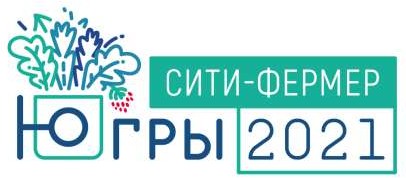 Программа онлайн-курса «СИТИ-ФЕРМЕР ЮГРЫ-2021» с 11 по 19 сентября 2021 г.Две недели курса, и ты сможешь запустить свою Сити-Ферму в работу* В программе онлайн-курса возможны изменения и дополнения1 модульЧто такое сити-фермерство?Обзор систем выращивания без почвЧто такое сити-фермерство?Сити-фермер профессия из Атласа будущих профессий.История и происхождение. Виды и типы гидропонных систем. Выбор правильной системы.Спикер: Киселева Евгения Олеговна, генеральный директор ООО «Реатоника»2 модульОсновные параметры системы выращиванияКонтроль системных факторов, таких как ЕС, рН, качество воды, температура, фильтрация, санитария.Спикер: Самойленко Зоя Анатольевна, кандидат биологических наук, доцент кафедры биологии и биотехнологии БУ ВО «Сургутский государственный университет»3 модульВыбор культур для выращивания (микрозелень, ягодные культуры, овощи, пряные травы и салаты)Выращиваемые культуры. Возможности для выращивания. Особенности растений. Спикер: Шайдуллин Александр, выпускник института естественно-научныхдисциплин, БУ ВО «Сургутский государственный университет», магистрант4 модуль ОсвещениеКонтроль систем освещения, выбор освещения, типы освещения для сити-ферм.Спикер: Трофимов Игорь Олегович, директор ООО «ЕМС» (производство светового оборудования)Лучшие практики сити-фермерства в Российской Федерации.Государственная поддержка начинающих предпринимателей.5 модуль МикроклиматКонтроль параметров климата растений, как устроить и от чего зависит.Спикер: Киселева Евгения Олеговна, генеральный директор ООО «Реатоника»6 модульПитание растенийОсновные виды питательных веществ. Выбор нужного удобрения. Рецептуры питательных растворов.Спикер: Киселева Евгения Олеговна, генеральный директор ООО «Реатоника»7 день7 модульОрганизация продажРынки сбыта. Ценообразование. Построение систем продаж. Работа с ресторанами и мелкими магазинами, особенности работы с крупными ретейлами. Ошибки, которые следует избегать.Спикер: Киселева Евгения Олеговна, генеральный директор ООО «Реатоника»Реализация фермерской продукции через маркетплейс «Свое.Фермерство» от АО«Россельхозбанк»О повышении доходности сельских жителей через кооперацию.Встреча с представителями федеральных торговых сетей. Что закупают торговыесети у локальных товаропроизводителей в Югре.8 модуль Экономика и финансыПланирование и финансовый учет, расчет сити-фермы как бизнеса, расчет затрат, выручки и прибыли, источники финансирования. РегистрацияСпикер: Киселева Евгения Олеговна, генеральный директор ООО «Реатоника»Лучшие практики сити-фермерства в Российской Федерации.Государственная поддержка начинающих предпринимателей.Выдача электронного сертификата об окончании курса